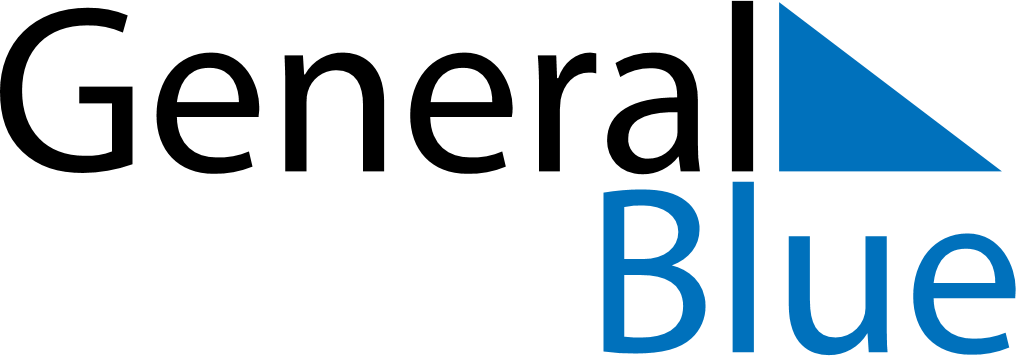 April 2137April 2137April 2137April 2137April 2137SundayMondayTuesdayWednesdayThursdayFridaySaturday123456789101112131415161718192021222324252627282930